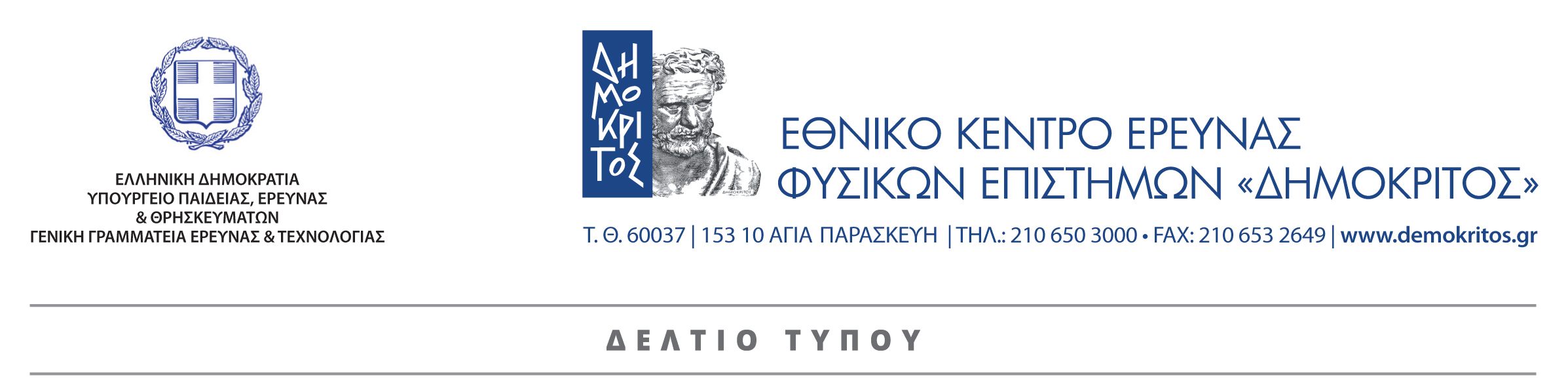 Εννέα (9) υποτροφίες από το ΕΚΕΦΕ «Δημόκριτος» για την εκπόνηση Διδακτορικού σε Αμερική και Καναδά(https://www.iit.demokritos.gr/el/news/2018_scholarships)Το Ινστιτούτο Πληροφορικής και Τηλεπικοινωνιών (ΙΠ&Τ) του ΕΚΕΦΕ «Δημόκριτος» προσφέρει και φέτος εννέα (9) υποτροφίες για την εκπόνηση Διδακτορικής διατριβής σε συνεργασία με Πανεπιστήμια των ΗΠΑ και του Καναδά με καταληκτική ημερομηνία υποβολής των αιτήσεων την 22α Δεκεμβρίου 2017. Οι υποτροφίες είναι για ένα έτος με δυνατότητα ανανέωσης για άλλα τρία έτη.Οι ενδιαφερόμενοι καλούνται να υποβάλλουν αίτηση για τη χορήγηση υποτροφίας με στόχο την εκπόνηση Διδακτορικής διατριβής, στο πλαίσιο του προγράμματος εκπαιδευτικής και ερευνητικής συνεργασίας του ΙΠ&Τ με τα ακόλουθα Πανεπιστήμια:Rice University (RICE), ΗΠΑ (http://compsci.rice.edu/)University of Texas at Arlington (UTA), ΗΠΑ (http://cse.uta.edu/)University of Houston (UΗ), ΗΠΑ (http://www.cs.uh.edu/)Dalhousie University (DAL), Καναδάς (http://www.cs.dal.ca/)Στο διαγωνισμό δύνανται να συμμετάσχουν:α) Πτυχιούχοι ΑΕΙ Πληροφορικής ή Διπλωματούχοι Μηχανικών Η/Υ και Πληροφορικής, του εσωτερικού ή ισοτίμων του εξωτερικού, αναγνωρισμένων από το ΔΟΑΤΑΠ.β) Φοιτητές τμημάτων ΑΕΙ Πληροφορικής ή Πολυτεχνικών τμημάτων Μηχανικών Η/Υ και Πληροφορικής, που πρόκειται να ολοκληρώσουν τις σπουδές τους έως τον Ιούλιο 2018.γ) Μεταπτυχιακοί φοιτητές Πληροφορικής ή Μηχανικοί Η/Υ και Πληροφορικής, που πρόκειται να ολοκληρώσουν το μεταπτυχιακό τους έως τον Ιούλιο 2018.Η εκδήλωση ενδιαφέροντος αφορά στις ακόλουθες ερευνητικές περιοχές:Robot motion planningBiological interaction modelling and analysis Robot motion signalling in joint actionIdentification of argument elements and argument relations in natural language textsContent-based analysis of multimediaTranslating latent features to actionable knowledgeMultimodal analysis of biomedical textsComputationally-Driven Contact-Free Physiological MeasurementsBig data analysis for precision medicineΠεραιτέρω πληροφορίες για τις ερευνητικές περιοχές, τα απαιτούμενα δικαιολογητικά και τη διαδικασία επιλογής, μπορείτε να βρείτε στο: https://www.iit.demokritos.gr/el/news/2018_scholarships  Καταληκτική ημερομηνία υποβολής αιτήσεων: 22/12/2017Για περισσότερες πληροφορίες:ΕΚΕΦΕ «Δημόκριτος»Ινστιτούτο Πληροφορικής και ΤηλεπικοινωνιώνΕργαστήριο Τεχνολογίας Γνώσεων και Λογισμικού (SKEL Lab)Δρ. Β. Καρκαλέτσης (vangelis@iit.demokritos.gr)Τηλ.: 210 6503197Ιστοσελίδα: https://www.iit.demokritos.gr/el/news/2018_scholarships  _______________________________________________________________________________
Το  SKEL Lab στο διαδίκτυο: https://www.iit.demokritos.gr/skel
Facebook | Twitter